关于上海外国语大学附属浙江宏达南浔学校招聘高层次优秀教育人才公告为进一步加强教师队伍建设，结合上海外国语大学附属浙江宏达南浔学校发展需要，决定择优招聘高层次教育人才，具体事项公告如下。一、招聘原则 坚持“公开、公平、公正、择优”的原则。 二、招聘计划宏达南浔学校合同制教师岗位27个。详见《宏达南浔学校招聘高层次教育人才岗位计划表》（附件1）。三、招聘对象及条件（一）名师类1.选聘对象（1）具有中华人民共和国国籍，身体健康。拥护中国共产党的领导，政治思想坚定，作风正派，无违法犯罪记录。（2）具有远大的教育理想、先进的教学理念、丰富的教学经验和优秀的组织能力。（3）持有相应学科的教师资格证和普通话证书（体育、艺术类教练可提供教练证明、专业技能证书）。（4）身体健康，符合《浙江省教师资格体检标准》相关规定，年龄在40周岁及以下（具有博士研究生学历/学位或副高级专业技术资格的人员年龄一般在45周岁以下，具有正高级专业技术资格的人员、紧缺特殊人才、高技能人才，年龄可适当放宽）。尚未解除纪律处分或者正在接受纪律审查的人员、受过刑事处罚或者涉嫌违法犯罪正在接受调查的人员，以及国家和省另有规定不得应聘到事业单位有关岗位的人员，不接受应聘。2.选聘条件获得大学本科及以上学历，且须符合以下条件其中一条：（1）省特级教师或正高级专业技术职称教师；（2）指导学生在省级及以上人工智能、科技发明、航天航空、信息技术等领域类竞赛（具体项目以教育部办公厅公布的《面向中小学生的全国性竞赛活动的通知》为准）获得金牌且为主要指导教师；体育、艺术类省队教练或优秀主力；（3）获省级课堂教学评比一等奖及以上；（4）获地市级及以上名师或荣誉称号。（二）高层次优秀毕业生类1.选聘对象（1）全日制普通高校毕业的取得学历学位证书2020、2021、2022届硕士或博士研究生，其本科专业为师范类或研究生专业为教育方向；（2）本科为“双一流”建设高校、建设学科或原985、211高校的2020、2021、2022届全日制优秀毕业生；（3）全日制普通高校本科毕业的2020、2021、2022届师范类优秀毕业生。2.选聘条件以上招聘对象中，第一类招聘对象需符合下列“基本条件”，第二、三类招聘对象在符合“基本条件”的前提下，还需符合“资格条件”中的其中一项。基本条件（1）具有中华人民共和国国籍，且无取得外国国籍或获取国（境）外永久居留资格、长期居留许可等情况；（2）政治思想表现好，热爱教育事业，品行端正，遵纪守法，无不良行为记录；（3）五官端正，身心健康，语言表达能力强，书写清晰美观，且体检符合要求；（4）所学专业与招录岗位专业基本对口，具有相应的中小学教师资格证或中小学教师资格考试合格证明和相应的普通话证书（二级乙等及以上，申报语文学科须二级甲等及以上）；（5）年龄在35周岁及以下（1987年3月1日及以后出生，特别优秀的可适当放宽）。资格条件（以下条件符合其中一项即可）（1）本科学习期间获得过分院及以上综合荣誉称号（具体指优秀毕业生、三好学生、优秀学生、优秀学生干部、优秀团干部、优秀共青团员或优秀共产党员）；（2）本科学习期间获得过国家奖学金、省政府奖学金、国家励志奖学金、校级综合二等及以上奖学金1次及以上（校级综合奖学金次数均按学年计算，学期奖学金按1/2计）；（3）本科学习期间担任过校、分院学团组织领导职务（具体指校级学生会主席、副主席、各部正副部长；分院学生会主席、副主席、各部正部长；校社管会主席、副主席、各部正副部长；分院社管会主席、副主席、各部正部长；校团委委员、各部正副部长；分院团委委员、各部正部长）连续1年及以上；（4）本科学习期间获得过校级或省级高校师范生教学技能竞赛三等奖及以上；（5）本科学习期间个人参加与招聘岗位对应的由省级及以上行政部门或专业学会（协会）组织的专业类竞赛省级三等奖及以上（或前八名）。四、招聘程序和方法(一)报名1.网上报名，面谈时对报名材料进行现场资格审查，每人限报一个岗位。2.报名时间:2022年2月22日上午8:00至3月18日下午16:00。（根据报名先后，将分批组织面谈面试，分别录用）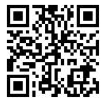 3.报名方法:进入问卷星填报并上传相应材料：https://www.wjx.top/vj/rhAuWxb.aspx 4.报名材料：报考人员自行下载打印附件2《浙江宏达南浔学校2022年招聘优秀教育人才报名表》（要求一式1份，贴近期免冠一寸照片），并提供以下资料原件用于资格审核，所有原件要求复印1套，原件审核完成后收取复印件。（1）《报名表》；（2）户口本（户主页和本人页须复印）、本人有效期内第二代身份证；（3）毕业证书（应届毕业生学历证明或毕业生推荐表、研究生还需提供本科毕业证书）；（4）中小学教师资格证、中小学教师资格考试合格证明或教练证（两年内须取得教师资格证）；（5）相应的普通话证书（二级乙等及以上，其中申报语文岗位的须二级甲等及以上）。（6）符合“资格条件”的获奖证书或聘书等材料（第二、三类招聘对象需提供）。（二）面谈组织现场或远程面谈，材料审核及面谈合格分为70分，面谈不合格者不得进入面试。根据面谈情况，按不低于1:2的比例，确定参加面试人员名单；不足规定比例的，按实际人数确定面试对象。（三）面试根据面谈情况安排面试，由学校人力资源处通知应聘人员面试时间和地点。面试内容为备课和上微型课或专业技能展示，备课和所上微型课（专业技能展示）为同一内容，备课60分钟，上课/展示10分钟。面试满分为100分。面谈成绩30%+面试成绩70%即为考试总成绩。在面试结束后，根据总成绩按岗位计划数1：1的比例确定体检人员。如果有放弃，在符合条件的人员中按面试成绩从高分到低分依次递补，确定体检人员。特级、正高、金牌教练另单独安排面试，采用个人述职和答辩方式。(四) 体检和考察学校统一组织体检，体检标准按《浙江省教师资格认定体检标准》执行，费用由考生自付。体检时间、地点另行通知。报考人员不按规定的时间、地点参加体检的，视作放弃体检。因怀孕不能完成体检程序的，则推迟体检、考察。考察主要对其思想政治、道德品质、现实表现及家庭情况等方面进行审查。因体检、考察不合格出现的缺额，从报考人员中，按总成绩由高到低顺序依次递补。（五）聘用已就业或已签订就业协议书的拟聘用人员由本人负责处理与原用人单位的劳动或聘用关系，处理完毕后，签订聘用合同。合同期满，考核合格继续聘用。五、工资待遇1.北大、清华、北师大、华东师大应届博士生年薪30—60万元，硕士生30—45万元；复旦大学、浙江大学、东北师范大学、华中师范大学、西南大学应届博士生30—45万元，硕士研究生25—40万元。其他符合优秀毕业生聘用条件的人员年薪20-35万元。担任学生会领导职务，具有较强工作能力和管理能力者，待遇从优可面谈。2.地市级及以上名优教师、学科带头人，且兼任新教师导师，年薪35万—55万元。3.正高级教师、省级特级教师，且兼任教师导师，年薪40万—65万元。4.全国竞赛一级教练（或金牌教练）：年薪50万—100万元。5.按国家政策和集团规定办理社会保险和住房公积金、人事代理、职称评审。6.工作时间免费提供工作餐；根据实际情况可提供教师宿舍（单人间或双人间）。具体待遇均面谈，年薪为税前。被聘用人员均为合同制，实行三个月试用期，试用期满考核、岗前培训不合格者，取消聘用资格。六、政策支持1.设立购房补助。聘用人员按照《南浔区人才购房房票奖励实施办法》执行，全日制博士研究生50万元、全日制硕士研究生25万元、全日制本科生15万元的基础标准给予房票奖励。高层次人才按ABCDE五类人才基础标准，购房房票奖励分别为300万元、150万元、80万元、60万元和50万元。2.设立租房（生活）补贴。来浔工作后，在南浔区未购房，符合条件的可以申请期限为3年的租房补贴。（1）申请人居住在父母(投亲靠友)家里或居住在员工宿舍，补贴标准为：全日制博士研究生补贴标准为1500元/月；全日制硕士研究生补贴标准为1000元/月；全日制本科毕业生补贴标准为500元/月。（2）申请人在南浔租房居住，补贴标准上浮50%。3.享受名师津贴。来浔工作前已成为县区级及以上名师的或来浔后评为名师的，参照区委相关文件，通过审核的，可享受相应的奖励（每年1万至8万元，管理期五年）。八、其他事项本公告由上海外国语大学附属浙江宏达南浔学校负责解释。咨询电话:0572-3778019 13819220784 潘老师。上海外国语大学附属浙江宏达南浔学校2022年2月19日附件1浙江宏达南浔学校招聘高层次教育人才岗位计划表附件2浙江宏达南浔学校2022年优秀教育人才报名表序号招聘岗位招聘人数1初中语文22初中数学23初中英语24初中科学25初中社会26小学语文47小学数学38小学英语29小学科学210体育211科技类（科学、信息技术等）212艺术类（音乐、美术等）2合 计合 计27应聘岗位应聘岗位对象类别（请在括号内打“√”）  对象类别（请在括号内打“√”）  对象类别（请在括号内打“√”）  对象类别（请在括号内打“√”）  对象类别（请在括号内打“√”）  对象类别（请在括号内打“√”）  对象类别（请在括号内打“√”）  对象类别（请在括号内打“√”）  对象类别（请在括号内打“√”）  对象类别（请在括号内打“√”）  名师类   优秀毕业生类（   ）     （   ）名师类   优秀毕业生类（   ）     （   ）名师类   优秀毕业生类（   ）     （   ）名师类   优秀毕业生类（   ）     （   ）名师类   优秀毕业生类（   ）     （   ）名师类   优秀毕业生类（   ）     （   ）名师类   优秀毕业生类（   ）     （   ）名师类   优秀毕业生类（   ）     （   ）名师类   优秀毕业生类（   ）     （   ）名师类   优秀毕业生类（   ）     （   ）名师类   优秀毕业生类（   ）     （   ）名师类   优秀毕业生类（   ）     （   ）名师类   优秀毕业生类（   ）     （   ）名师类   优秀毕业生类（   ）     （   ）贴                   一                    寸                           近                        照姓  名身份证号贴                   一                    寸                           近                        照性  别出生年月政治面貌政治面貌政治面貌政治面貌政治面貌政治面貌贴                   一                    寸                           近                        照现户籍所在地属    性（请在括号内打“√”）属    性（请在括号内打“√”）属    性（请在括号内打“√”）属    性（请在括号内打“√”）属    性（请在括号内打“√”）属    性（请在括号内打“√”）属    性（请在括号内打“√”）属    性（请在括号内打“√”）属    性（请在括号内打“√”）属    性（请在括号内打“√”）属    性（请在括号内打“√”）属    性（请在括号内打“√”）属    性（请在括号内打“√”）属    性（请在括号内打“√”）属    性（请在括号内打“√”）属    性（请在括号内打“√”）属    性（请在括号内打“√”）属    性（请在括号内打“√”）属    性（请在括号内打“√”）应 届 生（      ）历 届 生（      ）应 届 生（      ）历 届 生（      ）应 届 生（      ）历 届 生（      ）应 届 生（      ）历 届 生（      ）应 届 生（      ）历 届 生（      ）应 届 生（      ）历 届 生（      ）应 届 生（      ）历 届 生（      ）应 届 生（      ）历 届 生（      ）本科毕业院校专业专业专业专业是否师范类是否师范类是否师范类是否师范类是否师范类毕业时间毕业时间毕业时间毕业时间研究生毕业院校专业专业专业专业毕业时间毕业时间毕业时间毕业时间荣誉称号、获奖或任职情况（选择1-2项符合条件的填写即可）（选择1-2项符合条件的填写即可）（选择1-2项符合条件的填写即可）（选择1-2项符合条件的填写即可）（选择1-2项符合条件的填写即可）（选择1-2项符合条件的填写即可）（选择1-2项符合条件的填写即可）（选择1-2项符合条件的填写即可）（选择1-2项符合条件的填写即可）（选择1-2项符合条件的填写即可）（选择1-2项符合条件的填写即可）（选择1-2项符合条件的填写即可）（选择1-2项符合条件的填写即可）（选择1-2项符合条件的填写即可）（选择1-2项符合条件的填写即可）（选择1-2项符合条件的填写即可）（选择1-2项符合条件的填写即可）（选择1-2项符合条件的填写即可）（选择1-2项符合条件的填写即可）（选择1-2项符合条件的填写即可）（选择1-2项符合条件的填写即可）（选择1-2项符合条件的填写即可）（选择1-2项符合条件的填写即可）（选择1-2项符合条件的填写即可）（选择1-2项符合条件的填写即可）（选择1-2项符合条件的填写即可）（选择1-2项符合条件的填写即可）（选择1-2项符合条件的填写即可）（选择1-2项符合条件的填写即可）（选择1-2项符合条件的填写即可）家庭地址家庭电话手机号码（必须确保畅通）手机号码（必须确保畅通）手机号码（必须确保畅通）手机号码（必须确保畅通）手机号码（必须确保畅通）手机号码（必须确保畅通）手机号码（必须确保畅通）手机号码（必须确保畅通）手机号码（必须确保畅通）手机号码（必须确保畅通）手机号码（必须确保畅通）手机号码（必须确保畅通）学习   工作   简历请从高中开始填写（中间不能断）请从高中开始填写（中间不能断）请从高中开始填写（中间不能断）请从高中开始填写（中间不能断）请从高中开始填写（中间不能断）请从高中开始填写（中间不能断）请从高中开始填写（中间不能断）请从高中开始填写（中间不能断）请从高中开始填写（中间不能断）请从高中开始填写（中间不能断）请从高中开始填写（中间不能断）请从高中开始填写（中间不能断）请从高中开始填写（中间不能断）请从高中开始填写（中间不能断）请从高中开始填写（中间不能断）请从高中开始填写（中间不能断）请从高中开始填写（中间不能断）请从高中开始填写（中间不能断）请从高中开始填写（中间不能断）请从高中开始填写（中间不能断）请从高中开始填写（中间不能断）请从高中开始填写（中间不能断）请从高中开始填写（中间不能断）请从高中开始填写（中间不能断）请从高中开始填写（中间不能断）请从高中开始填写（中间不能断）请从高中开始填写（中间不能断）请从高中开始填写（中间不能断）请从高中开始填写（中间不能断）请从高中开始填写（中间不能断）本人承诺：以上提交的材料真实有效，如有虚假或隐瞒，愿承担相应责任。                                                 承诺人签名（须手签）：本人承诺：以上提交的材料真实有效，如有虚假或隐瞒，愿承担相应责任。                                                 承诺人签名（须手签）：本人承诺：以上提交的材料真实有效，如有虚假或隐瞒，愿承担相应责任。                                                 承诺人签名（须手签）：本人承诺：以上提交的材料真实有效，如有虚假或隐瞒，愿承担相应责任。                                                 承诺人签名（须手签）：本人承诺：以上提交的材料真实有效，如有虚假或隐瞒，愿承担相应责任。                                                 承诺人签名（须手签）：本人承诺：以上提交的材料真实有效，如有虚假或隐瞒，愿承担相应责任。                                                 承诺人签名（须手签）：本人承诺：以上提交的材料真实有效，如有虚假或隐瞒，愿承担相应责任。                                                 承诺人签名（须手签）：本人承诺：以上提交的材料真实有效，如有虚假或隐瞒，愿承担相应责任。                                                 承诺人签名（须手签）：本人承诺：以上提交的材料真实有效，如有虚假或隐瞒，愿承担相应责任。                                                 承诺人签名（须手签）：本人承诺：以上提交的材料真实有效，如有虚假或隐瞒，愿承担相应责任。                                                 承诺人签名（须手签）：本人承诺：以上提交的材料真实有效，如有虚假或隐瞒，愿承担相应责任。                                                 承诺人签名（须手签）：本人承诺：以上提交的材料真实有效，如有虚假或隐瞒，愿承担相应责任。                                                 承诺人签名（须手签）：本人承诺：以上提交的材料真实有效，如有虚假或隐瞒，愿承担相应责任。                                                 承诺人签名（须手签）：本人承诺：以上提交的材料真实有效，如有虚假或隐瞒，愿承担相应责任。                                                 承诺人签名（须手签）：本人承诺：以上提交的材料真实有效，如有虚假或隐瞒，愿承担相应责任。                                                 承诺人签名（须手签）：本人承诺：以上提交的材料真实有效，如有虚假或隐瞒，愿承担相应责任。                                                 承诺人签名（须手签）：本人承诺：以上提交的材料真实有效，如有虚假或隐瞒，愿承担相应责任。                                                 承诺人签名（须手签）：本人承诺：以上提交的材料真实有效，如有虚假或隐瞒，愿承担相应责任。                                                 承诺人签名（须手签）：本人承诺：以上提交的材料真实有效，如有虚假或隐瞒，愿承担相应责任。                                                 承诺人签名（须手签）：本人承诺：以上提交的材料真实有效，如有虚假或隐瞒，愿承担相应责任。                                                 承诺人签名（须手签）：本人承诺：以上提交的材料真实有效，如有虚假或隐瞒，愿承担相应责任。                                                 承诺人签名（须手签）：本人承诺：以上提交的材料真实有效，如有虚假或隐瞒，愿承担相应责任。                                                 承诺人签名（须手签）：本人承诺：以上提交的材料真实有效，如有虚假或隐瞒，愿承担相应责任。                                                 承诺人签名（须手签）：本人承诺：以上提交的材料真实有效，如有虚假或隐瞒，愿承担相应责任。                                                 承诺人签名（须手签）：本人承诺：以上提交的材料真实有效，如有虚假或隐瞒，愿承担相应责任。                                                 承诺人签名（须手签）：本人承诺：以上提交的材料真实有效，如有虚假或隐瞒，愿承担相应责任。                                                 承诺人签名（须手签）：本人承诺：以上提交的材料真实有效，如有虚假或隐瞒，愿承担相应责任。                                                 承诺人签名（须手签）：本人承诺：以上提交的材料真实有效，如有虚假或隐瞒，愿承担相应责任。                                                 承诺人签名（须手签）：本人承诺：以上提交的材料真实有效，如有虚假或隐瞒，愿承担相应责任。                                                 承诺人签名（须手签）：本人承诺：以上提交的材料真实有效，如有虚假或隐瞒，愿承担相应责任。                                                 承诺人签名（须手签）：本人承诺：以上提交的材料真实有效，如有虚假或隐瞒，愿承担相应责任。                                                 承诺人签名（须手签）：资格初审意见 初审人员签名：年   月   日 初审人员签名：年   月   日 初审人员签名：年   月   日 初审人员签名：年   月   日 初审人员签名：年   月   日 初审人员签名：年   月   日 初审人员签名：年   月   日 初审人员签名：年   月   日 初审人员签名：年   月   日 初审人员签名：年   月   日 初审人员签名：年   月   日 初审人员签名：年   月   日 初审人员签名：年   月   日资格复审意见资格复审意见资格复审意见资格复审意见资格复审意见资格复审意见复审人员签名：年   月   日复审人员签名：年   月   日复审人员签名：年   月   日复审人员签名：年   月   日复审人员签名：年   月   日复审人员签名：年   月   日复审人员签名：年   月   日复审人员签名：年   月   日复审人员签名：年   月   日复审人员签名：年   月   日复审人员签名：年   月   日